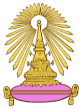 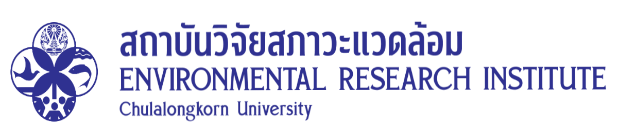 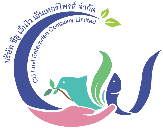 การฝึกอบรมการใช้แบบจำลอง PM2.5 เพื่อการจัดการคุณภาพอากาศวันจันทร์ที่ 21 พฤศจิกายน 2566 เวลา 9.00 - 12.00 น. ณ ห้องเศรษฐมานิต – ห้องวารี ชั้น 15 อาคารสรรพศาสตร์วิจัย สถาบันวิจัยสภาวะแวดล้อม จุฬาลงกรณ์มหาวิทยาลัย -----------------------------------------------เวลา  8.30  –  9.00 น.	ลงทะเบียน  เวลา  9.00  – 9.45 น.	     รู้จักแบบจำลอง PM2.5 จากภาคการจราจรบนถนน			     โดย อ.ดร.วิน ไตรวิทยานุรักษ์ ภาควิชาวิศวกรรมสิ่งแวดล้อม 	     ผู้อำนวยการศูนย์ความเป็นเลิศด้านวิศวกรรมสิ่งแวดล้อม      คณะวิศวกรรมศาสตร์ จุฬาลงกรณ์มหาวิทยาลัยเวลา  9.45  – 10.30 น.      การคำนวณอัตราการปลดปล่อย PM2.5 จากภาคการจราจรบนถนน			     โดย อ.ดร.วิน ไตรวิทยานุรักษ์ ภาควิชาวิศวกรรมสิ่งแวดล้อม	     ผู้อำนวยการศูนย์ความเป็นเลิศด้านวิศวกรรมสิ่งแวดล้อม     คณะวิศวกรรมศาสตร์ จุฬาลงกรณ์มหาวิทยาลัยเวลา 10.30 – 10.45 น.	รับประทานอาหารว่างเวลา 10.45 – 11.30 น.	การศึกษาฉากทัศน์มาตรการจัดการแหล่งกำเนิด PM2.5 จากการจราจร		โดย อ.ดร.วิน ไตรวิทยานุรักษ์ ภาควิชาวิศวกรรมสิ่งแวดล้อม	     ผู้อำนวยการศูนย์ความเป็นเลิศด้านวิศวกรรมสิ่งแวดล้อม 	     คณะวิศวกรรมศาสตร์ จุฬาลงกรณ์มหาวิทยาลัยเวลา 11.30 – 12.00 น.       ซักถาม/อภิปราย โดยผู้เข้าร่วมสัมมนา					     สรุปผลการฝึกอบรม      			     โดย อ.ดร.วิน ไตรวิทยานุรักษ์ ภาควิชาวิศวกรรมสิ่งแวดล้อม           ผู้อำนวยการศูนย์ความเป็นเลิศด้านวิศวกรรมสิ่งแวดล้อม          คณะวิศวกรรมศาสตร์ จุฬาลงกรณ์มหาวิทยาลัยเวลา 12.00 – 13.00 น.       รับประทานอาหารกลางวัน ----------------------------------------------------  